Publicado en Murcia el 19/07/2018 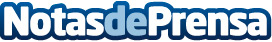 Avanza Solutions advierte al usuario para que no le 'den gato por liebre' en Fibra ÓpticaLa fibra óptica hasta el hogar (FTTH) permite instalar banda ancha de hasta 1000 Mb. La fibra óptica híbrida (HFC) está expuesta a interferencias electromagnéticas y a una menor velocidad de navegación
Datos de contacto:Ana MartínDirectora de Comunicación y Marketing Avanza Solutions692 95 61 35Nota de prensa publicada en: https://www.notasdeprensa.es/avanza-solutions-advierte-al-usuario-para-que Categorias: Nacional Telecomunicaciones Innovación Tecnológica http://www.notasdeprensa.es